-                                                                                                                                                                                                                                                                                                                                                                                                                                                                                                                                                                                                                                                                                                                                                                                                                                                                                                                                                                                                                                                                                                                                                                                                                                                                                                                                                                                                                                                                                                                                                                                                                                                                                                                                                                                                                                                                     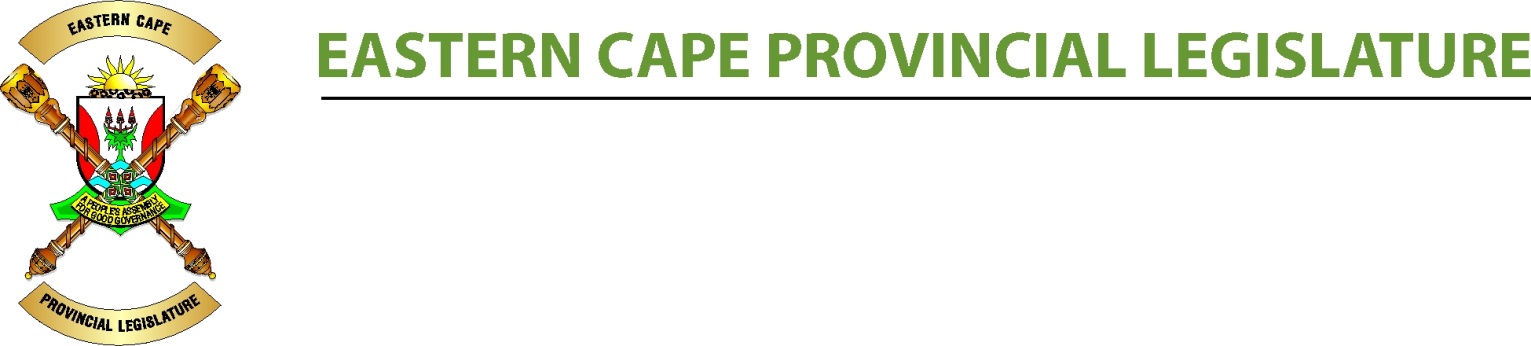 2019 DRAFT PROGRAMME OF THE EASTERN CAPE PROVINCIAL LEGISLATURE; BHISHO; AS AT 13 SEPTEMBER 2019Queries:  	Ms ME Hermans – Tel 040-608 0085 (x6785)Venues:  	Ground Floor, Wing A:  	Dolly M = Dolly Mzaidume   Molly B = Molly Blackburn       Wilton M = Wilton MkwayiJoe G      =   Joe Gqabi                 Magdeline = Magdeline Resha  Batandwa = Batandwa Ndondo Ground Floor, Wing B:	Noninzi L    = Noninzi LuziphoChamber:			Raymond MhlabaAll Committee meetings to be confirmed by noticeCOMMITTEE CLUSTERSThe following are committees that do not fall under clustersLegislature Oversight Committee;Public Participation, Petitions and Education;Women’s Caucus;SCOPA; Rules Committee & its Sub CommitteesSpecial ProgrammesAd Hoc Committee on Money BillsLIST OF COMMITTEES, COMMITTEE COORDINATORS, RESEARCHERS & THEIR CONTACT NUMBERSSOCIAL NEEDS CLUSTER GOVERNANCE & ADMINISTRATION CLUSTERECONOMIC GROWTH CLUSTEREducation;Safety & Liaison;Social Development;Sport, Recreation, Arts & Culture;Health; andHuman SettlementsCooperative Governance & Traditional Affairs;Premier’s Office; andFinance & Provincial ExpenditureRural Development and Agrarian Reform;Transport;Economic Development; Environmental Affairs & Tourism; and Public WorksCOMMITTEE NAMECOMMITTEE COORDINATORCONTACT NO.RESEARCHERCONTACT NO.Rural Development an Agrarian ReformMahobe , S040-609 1666/082 304 9570Makeleni, M040-609 1529/082 867 3315Economic DevelopmentTyiwani, M040-608 0084/079 496 6490Sibane, N040-608 0242/071 688 6664EducationDaniels, M040 609 1542/082 448 1205Mkosi, N040-609 1531/082 867 6606Finance & Provincial ExpenditureSimuku, M040-6091676Myataza, N040-609 1551/082 77 99 048HealthMshiywa, M071 679 1781Millie-Quphe, U040-608 0083/ 082 7799 060Human SettlementsBasson, J040-608 0035/082 448 1200Langbooi, R040-609 1528/082 867 3364CogtaTyhala, K040-608 0071/082 448 1165Molale, D040-608 0033/ 073 036 3449Public AccountsKalimashe, A040 608 0073/ 0796950975Cobongela, C040-608 0084/082 779 9046Public Participation, Petitions and EducationVongwe, P 040-609 1611/060 980 0447                           Njotini, S 040-609 1597Public WorksManinjwa, N040– 608 0003/082 040 4450Zixesha, A040-609 1527/ 082 867 6651Premier’s OfficeMzaca, B040-608 0268/0827799027Mahlanza, ZSocial DevelopmentSizani, N040-609 1547/071 942 2285/073 206 8758Poswayo, V040-609 1525/082 520 0243Safety & LiaisonHewu, M040-608 0078/082 040 4461Tyabazayo, P040-608 0010/ 079 496 6471Sport, Recreation, Arts & cultureKlaasen, N D040-608 0077/072 985 5440Mtyi, M040-608 0032/073 887 2606TransportRolinyati, Z040-608 0079/ 082 562 4582Sombalo, Z040-608 0243/079 875 8753Legislature OversightMlindi, P066 484 4598Mhambi, M040-609 1531/ 082 867 6638Women’s CaucusQoyise, S040 – 608 0079/ 082 562 4582Pakade, N040- 609 1615/071 685 0436Special ProgrammesMqikela, S040-608 0062/ 072 204 7466Pakade, N040- 609 1615/071 685 0436Saturday, 14 SeptemberLegislature Government  BusinessUnveiling of Nkosi Sigcawu Memorial: 10:00 @ NtabankuluNCOPHOTLDateCommitteesPlenaryInstitutional events/activitiesWeek 16 – 20 SeptemberMonday, 16 SeptemberPolitical/Constituency DayLegislatureMs Hintsa – Pool Table: Wilton Mkwayi @ 12:00Government BusinessNCOPNCOP Provincial Week:Arrival of NCOP delegatesHOTLTuesday, 17 SeptemberFollow-up visits on BCMM TLTTPLegislatureMs Ngalo – Security meeting:  Joe Gqabi @ 09:00Government BusinessNCOPNCOP Provincial Week: Briefing meeting with EXCO, Presiding Officers, Permanent Delegates, Chief Whips, Leaders of Political Parties, Chairpersons of the affected Committees, MPL’s, Auditor General (AG), SALGA, Eskom and Departmental Officials: Raymond Mhlaba Chamber @ 10:00 – 13:00 (postponed)HOTLChairperson ForumWednesday, 18 SeptemberFollow-up visits on BCMM TLTTPLegislatureMs Mbutuma:  Molly Blackburn @ 10:30Government BusinessNCOPNCOP Provincial Week:Visits to Beyers Naude & Joe Gqabi District Municipalities (postponed)HOTLEXCOThursday, 19 SeptemberFollow-up visits on BCMM TLTTPLegislatureGovernment BusinessNCOPNCOP Provincial Week:Visits to Beyers Naude & Joe Gqabi District Municipalities (postponed)HOTLFriday, 20 September(Schools close)PC: Finance meeting with Financial and Fiscal Commission (FFC): 08:30 – 11:00  @ Dolly MzaidumeLegislatureMs Zatu: BCM Petition Hearing @ Magdeleine Resha Government BusinessNCOPNCOP Provincial Week:DEBRIEFING MEETING WITH PROVINCIAL LEADERSHIP:  Report back on issues emanating from the Provincial Week and consideration of draft report to the NCOP @ Raymond Mhlaba Chamber @ 11:00 – 13:00 (postponed)HOTLSaturday, 21 SeptemberLegislatureGovernment BusinessMaskhandi Music Festival: 10:00 @ Mzimvubu LMNCOPHOTLDateCommitteesPlenaryInstitutional events/activitiesWeek 23 - 27 SeptemberSunday, 22 SeptemberLegislatureCPA International Conference – Kampala, UgandaGovernment BusinessNCOPHOTLMonday, 23 SeptemberPolitical/Constituency DayLegislatureSecretariatCPA International Conference - Kampala, UgandaGovernment BusinessHeritage Day Lecture & Awards: 17:00 @ Dutywa, Mbhashe LMNCOPHOTLTuesday, 24 SeptemberHERITAGE DAY (Public Holiday)LegislatureCPA International Conference - Kampala, UgandaGovernment BusinessProvincial Heritage Day Commemoration: 10:00 @ Dutywa, Mbhashe LMNCOPHOTLWednesday, 25 SeptemberConstituency Period LegislatureCPA International Conference - Kampala, UgandaGovernment BusinessEXCO – State House NCOPHOTLThursday, 26 SeptemberConstituency PeriodLegislatureCPA International Conference - Kampala, UgandaMs Tom – Interviews: Joe Gqabi @ 08:30 – 16:30Government BusinessRoad Show @ Joe Gqabi District MunicipalityNCOPHOTLOversight of Traditional Leaders participating in Municipal CouncilsFriday, 27 SeptemberConstituency PeriodLegislatureCPA International Conference - Kampala, UgandaGovernment BusinessRoad Show @ Joe Gqabi District MunicipalityNkosi Tyali Memorial Lecture: 15:00 @ UFH, Alice, Raymond Mhlaba LMNCOPHOTLSaturday, 28 SeptemberLegislatureCPA International Conference - Kampala, UgandaGovernment BusinessKomani Jazz Festival: 11:00 @ Komani, Chris Hani DistrictNCOPHOTLSunday, 29 SeptemberLegislatureCPA International Conference - Kampala, UgandaGovernment BusinessNCOPHOTLDateCommitteesPlenaryInstitutional events/activitiesWeek 30 September – 04 OctoberMonday, 30 SeptemberPolitical/Constituency DayLegislatureGovernment BusinessNCOPHOTLConvene Inkciyo EventTuesday, 01 October(Schools open)Women’s Caucus meeting: Dolly Mzaidume @ 08:00-10:00 Plenary: 10:00Training on Public Audit Amendment Act, 2018 (Act No.5 of 2018) by Auditor GeneralDebate of Notice of MotionTabling of Annual ReportsOffice of the Premier;Provincial Legislature;Health;Social DevelopmentPublic WorksLegislatureGovernment BusinessInternational Day of Older Persons (National)NCOPHOTLWednesday, 02 OctoberHuman Resource Development Sub- Committee meeting: Joe Gqabi @ 08:30 – 10:00Public Participation & Petitions Committee meeting: Dolly Mzaidume @ 10:00-13:00Plenary: 14:15Questions for Oral ReplyTabling of Annual ReportsEducation; Cooperative Governance & Traditional Affairs;Rural Development & Agrarian Reform; Human Settlements;Sport, Recreation, Arts & CultureLegislatureGovernment BusinessNCOPHOTLThursday, 03 OctoberSpecial Programmes Committee meeting: Dolly Mzaidume @ 08:30 -13:00  Plenary: 14:15Tabling of Annual ReportsEconomic Development, Environmental Affairs & Tourism;Transport;Provincial Treasury andSafety & LiaisonConsideration of ReportsWomen’s Caucus Report on oversight visitsLegislatureGovernment BusinessNCOPHOTLFriday, 04 OctoberCommittee of Chairpersons Meeting: Dolly Mzaidume @ 10:00 – 13:00LegislatureGovernment BusinessNCOPHOTLWeek 07 – 11 OctoberMonday, 07 OctoberPolitical/Constituency DayLegislatureSecretariatGovernment BusinessNCOPHOTLCommittee WeekTuesday, 08 OctoberAd Hoc Committee meeting on Money Bills: Wilton Mkwayi @ 08:30 - 10:00ICT Training for Members: Raymond Mhlaba Chamber @ 10:00 – 16:00 Technical Programming Committee Meeting: Dolly Mzaidume @ 14:00 – 16:00LegislatureEXCO : SBR @ 10:00 – 13:00Government BusinessNCOPHOTLCommittee WeekWednesday, 09 OctoberInternal Arrangements Sub-Committee Meeting: Molly Blackburn @ 08:30 – 10:00Rules Committee meeting: Dolly Mzaidume Committee Room @ 10:00 – 13:00 (postponed)LegislatureGovernment BusinessInternational Day of Older Persons (Provincial)NCOPHOTLCommittee WeekThursday, 10 OctoberSub-committee meeting @ 08:30 – 10:00Standing Committee meeting on Law Review: Wilton Mkwayi Committee Room @ 10:00 – 16:30LegislatureGovernment BusinessRoad Show @ Sarah Baartman District MunicipalityNCOPNCOP Questions to the President (Provisional)HOTLCommittee WeekFriday, 11 OctoberPolitical/Constituency DayLegislatureGovernment BusinessRoad Show @ Sarah Baartman District MunicipalityNCOPHOTLDateCommitteesPlenaryInstitutional events/activitiesWeek 14 – 18 OctoberMonday, 14 OctoberPolitical/Constituency DayLegislatureGovernment BusinessNCOPHOTLCustomary Male Initiation Awareness CampaignsTuesday, 15 OctoberProgramming Committee Meeting: Molly Blackburn @ 08:30 – 10:00SCOPA : Dolly Mzaidume  @ 10:00-16:30LegislatureGovernment BusinessNCOPHOTLChair of ChairsCustomary Male Initiation Awareness CampaignsWednesday, 16 OctoberSub-Committee meeting on Policy Development : Wilton Mkwayi @ 08:30 – 10:00SCOPA : Dolly Mzaidume @10:00-13:00Public Participation, Petitions & Education Committee : Magdeline Resha @ 14:00-16:30LegislatureGovernment BusinessNCOPHOTLChair of ChairsCustomary Male Initiation Awareness CampaignsThursday, 17 OctoberSCOPA : Dolly Mzaidume  @ 08:30-13:00Rules Committee Meeting @ Dolly Mzaidume Committee Room @ 14:00 – 16:30LegislatureGovernment BusinessNCOPHOTLCustomary Male Initiation Awareness CampaignsEXCOFriday, 18 OctoberSCOPA : Dolly Mzaidume  @ 08:30-13:00LegislatureGovernment BusinessNCOPHOTLEXCODateCommitteesPlenaryInstitutional events/activitiesWeek 20 – 25 OctoberSunday, 20 OctoberPolitical/Constituency DayLegislatureGovernment BusinessNational Active Ageing ProgrammeNCOPHOTLMonday, 21 OctoberParty Caucuses @ 14:00LegislatureHon Members & Staff depart for Taking Legislature to the People.SecretariatGovernment BusinessNational Active Ageing ProgrammeNCOPHOTLTuesday, 22 OctoberTAKING LEGISLATURE TO THE PEOPLE OF ENOCH MGIJIMA LOCAL MUNICIPALITY IN CHRIS HANI DISTRICT MUNICIPALITYPlenary:10:00Matter of Public ImportanceConsideration of Pre-visits reports:Education;Transport;Safety and Liaison.LegislatureGovernment BusinessNational Active Ageing ProgrammeNCOP2019 Medium Term Budget Policy Statement and Adjustment Budget (Provisional)HOTLWednesday, 23 OctoberTAKING LEGISLATURE TO THE PEOPLE OF ENOCH MGIJIMA LOCAL MUNICIPALITY IN CHRIS HANI DISTRICT MUNICIPALITYPlenary:10:00Consideration of Pre-visits reports:Cooperative Governance and Traditional Affairs;Health;Social DevelopmentLegislatureGovernment BusinessNational Active Ageing ProgrammeNCOP2019 Medium Term Budget Policy Statement and Adjustment Budget (Provisional)HOTLThursday, 24 OctoberTAKING LEGISLATURE TO THE PEOPLE OF ENOCH MGIJIMA LOCAL MUNICIPALITY IN CHRIS HANI DISTRICT MUNICIPALITYPlenary:10:00Consideration of Pre-visits reports:Economic Development, Environmental Affairs and TourismRural Development and Agrarian Reform; Human SettlementsLegislatureGovernment BusinessNational Active Ageing ProgrammeRoad Show @ Amathole MunicipalityNCOP2019 Medium Term Budget Policy Statement and Adjustment Budget (Provisional)HOTLFriday, 25 OctoberTAKING LEGISLATURE TO THE PEOPLE OF ENOCH MGIJIMA LOCAL MUNICIPALITY IN CHRIS HANI DISTRICT MUNICIPALITYTHUMA MINA PROJECT and DepartureLegislatureGovernment BusinessNational Active Ageing ProgrammeRoad Show @ Amathole District MunicipalityNCOP2019 Medium Term Budget Policy Statement and Adjustment Budget (Provisional)HOTLSaturday, 26 OctoberLegislatureGovernment BusinessNational Active Ageing ProgrammeNCOPHOTLDateCommitteesPlenaryInstitutional events/activitiesWeek 28 – 01 NovemberMonday, 28 OctoberPolitical/Constituency DayLegislatureGovernment BusinessNCOPHOTLTuesday, 29 OctoberSocial Needs Cluster (to consider  Annual & Financial Oversight Reports) : 08:30 – 13:00P C: Education @ Molly Blackburn;P C: Safety & Liaison @                                 Batandwa Ndondo;P C: Social Development @    Magdeline Resha;P C: Sport, Recreation, Arts &  Culture @ Wilton Mkwayi;P C: Health @ Dolly Mzaidume;P C: Human Settlements @ Joe Gqabi          Special Programmes Committee  (to consider Annual & Financial Oversight Reports) : @ Dolly Mzaidume  @ 14:00 – 20:00LegislatureGovernment BusinessNCOPHOTLWednesday, 30 OctoberLegislature Oversight Committee : (to consider Annual & Financial Oversight reports) @ 08:30-13:00Public Participation, Education & Petitions committee : Magdeline Resha @ 14:00 – 16:30LegislatureGovernment BusinessEXCO – State HouseNCOPHOTLFull House SittingThursday, 31 OctoberGovernance & Administration Cluster (to consider Annual &Financial Oversight Reports)  @ 08:30 – 13:00P C: Coopeative Governance &        Traditional Affairs @ Joe Gqabi;P C: Office of the Premier @ Dolly  Mzaidume;                    (c) P C: Finance & Provincial                             Expenditure @ Molly BlackburnEconomic Growth Cluster: (to consider Annual & Financial Oversight reports) : @ 14:00-20:00 P C: Agriculture @ Magdeline Resha;P C: Public Works @ Wilton Mkwayi;P C: Economic Development @ Dolly Mzaidume;P C: Transport @ Joe GqabiLegislatureGovernment BusinessNCOPHOTLFull House SittingFriday, 01 NovemberSpecial Programmes Committee  (to consider Annual & Financial Oversight Reports) : @ Dolly Mzaidume  @ 08:30 – 13:00LegislatureGovernment BusinessChildren’s Day (National)NCOPHOTLDateCommitteesPlenaryInstitutional events/activitiesWeek 04 – 08 NovemberMonday, 04 NovemberPolitical/Constituency DayLegislatureGovernment BusinessNCOPHOTLTuesday, 05 NovemberSocial Needs Cluster (to consider Annual & Financial Oversight Reports) : 08:30 – 20:00P C: Education @ Molly      Blackburn;P C: Safety & Liaison @Batandwa Ndondo;P C: Social Development @   Magdeline Resha;P C: Sport, Recreation, Arts &  Culture @ Wilton Mkwayi;P C: Health @ Dolly Mzaidume;P C: Human Settlements @ Joe Gqabi  LegislatureEXCO : SBR @ 09:00 – 13:00Government BusinessNCOPHOTLWednesday, 06 NovemberLegislature Oversight Committee : (to consider Annual & Financial Oversight reports) @ 08:30-16:30LegislatureGovernment BusinessNCOPHOTLThursday, 07 NovemberEconomic Growth Cluster:  (to consider Annual & Financial Oversight reports) : @ 08:30-20:00 P C: Agriculture @ Magdeline Resha;P C: Public Works @ Wilton Mkwayi;P C: Economic Development @ Dolly Mzaidume;P C: Transport @ Joe GqabiLegislatureGovernment BusinessChildren’s Day (Provincial)NCOPHOTLFriday, 08 NovemberSocial Needs Cluster (to consider Annual & Financial Oversight Reports) : 08:30 – 13:00P C: Education @ Molly      Blackburn;P C: Safety & Liaison @Batandwa Ndondo;P C: Social Development @   Magdeline Resha;P C: Sport, Recreation, Arts &  Culture @ Wilton Mkwayi;P C: Health @ Dolly Mzaidume;P C: Human Settlements @ Joe GqabiLegislatureGovernment BusinessNCOPHOTLDateCommitteesPlenaryInstitutional events/activitiesWeek 11 – 15 NovemberMonday, 11 NovemberPolitical/Constituency DayTechnical Programming Committee meeting : Dolly Mzaidume @ 14:00LegislatureSecretariatGovernment BusinessNCOPHOTLTuesday, 12 November    Special Programmes Committee  (to consider & adopt Annual & Financial Oversight Reports) : @ Dolly Mzaidume  @ 08:30 – 13:00LegislatureGovernment BusinessNCOPHOTLWednesday, 13 NovemberLegislature Oversight Committee : (to consider & adopt Annual & Financial Oversight reports) @ 10:00-13:00Public Participation, Petitions & Education Committee meeting: Magdeline Resha @ 14:00 – 16:30LegislatureGovernment BusinessNCOPHOTLThursday, 14 NovemberProgramming Committee meeting: Dolly Mzaidume @ 08:30 – 10:00Governance & Administration Cluster (to consider Annual & Financial Oversight Reports)  @ 10:00 – 20:00P C: Cooperative Governance &  Traditional Affairs @ Joe Gqabi;P C: Office of the Premier @                                 Dolly  Mzaidume;      (c)  P C: Finance & Provincial                                      Expenditure @ Molly                                     BlackburnLegislatureGovernment BusinessNCOPHOTLEXCOFriday, 15 NovemberEconomic Growth Cluster:  (to consider Annual & Financial Oversight reports) : @ 08:30-16:30 P C: Agriculture @ Magdeline Rhesha;P C: Public Works @ Wilton Mkwayi;P C: Economic Development @ Dolly Mzaidume;P C: Transport @ Joe GqabiLegislatureGovernment BusinessNCOPHOTLSummer Initiation Season LaunchDateCommitteesPlenaryInstitutional events/activitiesWeek 18 – 22 NovemberMonday, 18 NovemberPolitical/Constituency DayLegislatureGovernment BusinessNCOPNCOP report back session – Taking Parliament to the People of Gauteng (Provisional)HOTLTuesday, 19 NovemberGovernance & Administration Cluster (to consider & adopt Annual &Financial Oversight Reports)  @ 08:30 – 13:00P C: Corporative  Governance &        Traditional Affairs @ Joe Gqabi;P C: Office of the Premier @ Dolly  Mzaidume;                    (c) P C: Finance & Provincial                             Expenditure @ Molly BlackburnSocial Needs Cluster (to adopt Annual & Financial Oversight Reports) : 14:00 – 20:00P C: Education @ Molly      Blackburn;P C: Safety & Liaison @Batandwa Ndondo;P C: Social Development @   Magdeline Resha;P C: Sport, Recreation, Arts &  Culture @ Wilton Mkwayi;P C: Health @ Dolly Mzaidume;P C: Human Settlements @ Joe GqabiLegislatureGovernment BusinessNCOPNCOP report back session – Taking Parliament to the People of Gauteng (Provisional)HOTLWednesday, 20 NovemberMulti-Party Whips Committee meeting in preparation for Consideration of Annual & Financial Oversight Reports: Noninzi Luzipo @ 09:00 – 10:00Governance & Administration Cluster (to adopt Annual & Oversight Reports) @  10:00 – 13:00P C: Corporative  Governance &        Traditional Affairs @ Joe Gqabi;P C: Office of the Premier @ Dolly  Mzaidume;                    (c) P C: Finance & Provincial                             Expenditure @ Molly BlackburnEconomic Growth Cluster:  (to adopt Annual & Financial Oversight reports) : @ 14:00-20:00 P C: Agriculture @ Magdeline           Rhesha;P C: Public Works @ Wilton Mkwayi;P C: Economic Development @     Dolly Mzaidume;P C: Transport @ Joe GqabiLegislatureGovernment BusinessNCOPNCOP report back session – Taking Parliament to the People of Gauteng (Provisional)HOTLThursday, 21 NovemberSub-Committee meeting on Policy Development: Wilton Mkwayi @ 08:30 -10:00Committee meetingsLegislatureGovernment BusinessRoad Show @ Nelson Mandela Bay Metropolitan MunicipalityNCOPNCOP report back session – Taking Parliament to the People of Gauteng (Provisional)HOTLFriday, 22 NovemberPolitical/Constituency DayLegislatureMr Hlohlo - Dolly Mzaidume (Lexicology) @ 08:30 – 13:00Government BusinessRoad Show @ Nelson Mandela Bay Metropolitan MunicipalityNCOPNCOP report back session – Taking Parliament to the People of Gauteng (Provisional)HOTLDateCommitteesPlenaryInstitutional events/activitiesWeek 25 – 29 NovemberMonday, 25 NovemberPolitical/Constituency DayLAUNCH OF 16 DAYS OF ACTIVISM FOR NO VIOLENCE AGAINST WOMEN & CHILDRENLegislatureSecretariatGovernment BusinessNCOPHOTLProvincial House Oversight on InitiationTuesday, 26 NovemberStanding Committee meeting on Law Review: Wilton Mkwayi @ 08:30 – 10:00Plenary : 10:00Consideration of 5 Annual & Financial Oversight Reports;Consideration of Public Participation, Petitions & Education on Public Participation weekLegislatureGovernment BusinessNCOPHOTLProvincial House Oversight on InitiationWednesday, 27 NovemberInternal Arrangements Committee meeting: Molly Blackburn @ 08:30 – 10:00Plenary : 14:15Questions for Oral ReplyConsideration of 4 Annual & Financial Oversight ReportsLegislatureGovernment BusinessEXCO – State HouseNCOPHOTLProvincial House Oversight on InitiationThursday, 28 NovemberHuman Resource Development Sub-Committee meeting: Joe Gqabi @ 08:30 – 10:00Plenary : 10:00Consideration of 5 Annual & Financial Oversight ReportsLegislatureGovernment BusinessRoad Show @ Buffalo City Metropolitan MunicipalityNCOPHOTLProvincial House Oversight on InitiationFriday, 29 NovemberPolitical/Constituency DayLegislatureGovernment BusinessRoad Show @ Buffalo City Metropolitan MunicipalityNCOPHOTLProvincial House Oversight on InitiationDateCommitteesPlenaryInstitutional events/activitiesWeek 02 - 06 DecemberSunday, 01 DecemberWORLD AIDS DAYLegislatureGovernment BusinessCommemoration of World Aids Day (National & ProvincialNCOPHOTLMonday, 02 DecemberPolitical/Constituency DayLegislatureGovernment BusinessNCOPHOTLTuesday, 03 DecemberINTERNATIONAL DAY OF PERSONS WITH DISABILITIESPublic Participation week (Economic Growth Cluster)LegislatureEXCO : SBR @ 09:00 – 13:00Government BusinessNCOPHOTLChairperson ForumWednesday, 04 December(Schools close)Public Participation week (Economic Growth Cluster)LegislatureGovernment BusinessNCOPHOTLExtended EXCO meetingThursday, 05 DecemberPublic Participation week (Economic Growth Cluster)LegislatureGovernment BusinessNCOPHOTLExtended EXCO meetingFriday, 06 DecemberPublic Participation week (Economic Growth Cluster)LegislatureGovernment BusinessNCOPHOTLDateCommitteesPlenaryInstitutional events/activitiesWeek 09 – 13 DecemberMonday, 09 DecemberPolitical/Constituency DayLegislatureSecretariatGovernment BusinessInternational Anti-Corruption DayNCOPHOTLTuesday, 10 DecemberCLOSURE OF 16 DAYS OF ACTIVISM FOR NO VIOLENCE AGAINST WOMEN AND CHILDRENLegislatureGovernment BusinessNCOPHOTLWednesday, 11 DecemberCommittee meetingsLegislatureGovernment BusinessEXCO – State HouseNCOPHOTLExtended Full House SittingThursday, 12 DecemberCommittee meetingsLegislatureGovernment BusinessNCOPHOTLExtended EXCO meetingFriday, 13 December(Legislature closes)Political/Constituency DayLegislatureGovernment BusinessNCOPHOTLDateCommitteesPlenaryInstitutional events/activitiesWeek 16 – 20 DecemberMonday, 16 DecemberPolitical/Constituency Day Day of ReconciliationLegislatureGovernment BusinessNCOPHOTLTuesday, 17 DecemberConstituency weekLegislatureGovernment BusinessNCOPHOTLWednesday, 18 DecemberConstituency weekLegislatureGovernment BusinessNCOPHOTLThursday, 19 DecemberConstituency weekLegislatureGovernment BusinessNCOPHOTLFriday, 20 DecemberPolitical/ Constituency DayLegislatureGovernment BusinessNCOPHOTL